Dječji vrtić Petar Pan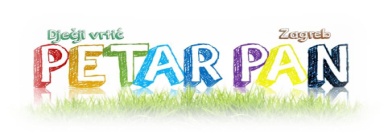 Španovićeva 18, 10000 Zagreb, Hrvatskawww.vrtic-petarpan.zagreb.hr Tel: 013750330e-mail:vrtic-petarpan@zagreb.hrJob shadowing schedule (29-30 May, 2018)Tuesday, May 29Wednesday, May 30TimeSchedule8.15-8.30arrival at Španovićeva, coffee8.30-9.30 presentation about kindergarten (plan, curriculum)9.30-10.30indoor activities with children (english learning group Zebras)10.30-10.45 pause10.45-11.30 outdoor activities with children 11.30-12.30reflection  12.30-13.00lunchTimeSchedule 8.30-9.00arrival at Španovićeva, coffee, transport to Graberje9.00 – 11.00indoor and outdoor activities with children11.00-12.30transport to Španovićeva, reflection12.30-13.00 lunch